ورشة عمل حدد مشروعكأقامت كلية العلوم والدراسات الانسانية بالغاط بالتعاون مع معهد ريادة الأعمال الوطني بالزلفي ورشة عمل بعنوان "حدد فكرة مشروعك" , حيث تم تعريف طلاب الكلية عن كيفية تحديد أفكار ناجحة ومتوافقة مع السوق المحلي للمشاريع الصغيرة وريادة الأعمال واختيار الفرص الاستثمارية السليمة  مما يعد نشر لثقافة العمل الحر .تأتي هذه الورشة في إطار العمل التعاوني بين كلية العلوم والدراسات الإنسانية بالغاط مع معهد ريادة الأعمال الوطني بالزلفي والتي تم توقيع اتفاقية فيما بينهم تأهيلاً و تحفيزاً للطلاب إلى الانخراط بسوق العمل بعد التخرج.هذا وقدم عميد الكلية الدكتور خالد بن عبدالله الشافي شكره وتقديره لمعهد ريادة الأعمال بالزلفي وكذلك للزملاء في قسم إدارة الأعمال على هذه المبادرات المتميزة لتنمية مهارات وقدرات الطلاب.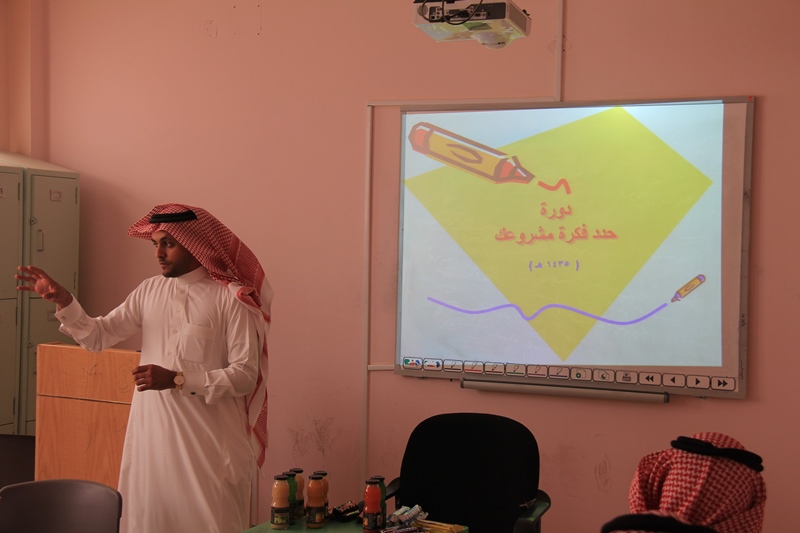 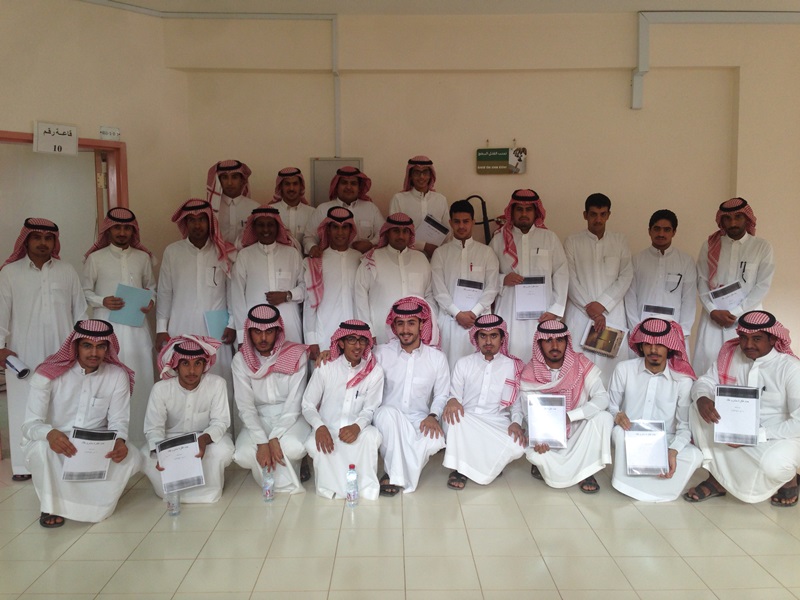 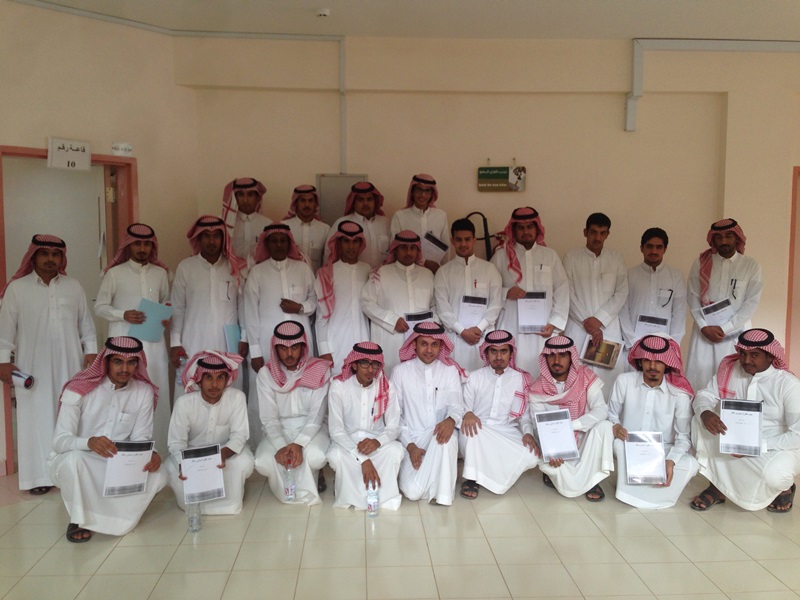 